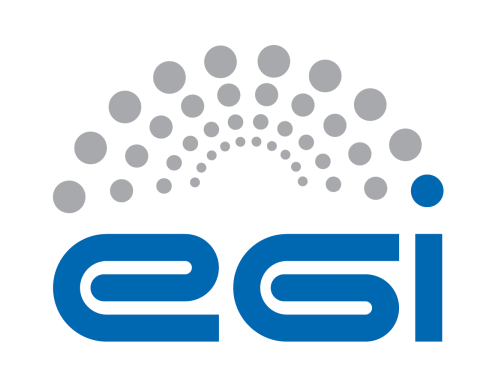 EGI-EngageDeliverable/Milestone review formGeneral comments on the contentAdditional comments (not affecting the document content e.g.  recommendations for the future)Detailed comments on the contentEnglish and other corrections:Note: English and typo corrections can be made directly in the document as comments.Details of the document being reviewedDetails of the document being reviewedDetails of the document being reviewedDetails of the document being reviewedTitle:Deployment of a gCube release with Federated Cloud supportDocument identifier:EGI-doc-2662Project:EGI-EngageDocument url:https://documents.egi.eu/document/2662Author(s):Paolo FabrianiDate:[please fill in]Identification of the reviewerIdentification of the reviewerIdentification of the reviewerIdentification of the reviewerReviewer:[please fill in]Activity:[please fill in]Comments from Reviewer:Response from Author: From reviewer:N°Page§ObservationsReply from author
(correction / reject,  …)